Mléko- 200ml                 bílkovinyVajíčka- 10                     bílkovinyUzený- 500dkg               tukyMáslo- 150g                    tukyToustový chleba- 1         sacharidySlanina- 20dkg                tukyJarní Cibulka- 3kusyBylinky (petržel, pažitka, kopřivy)Koření (česnek sušený, muškátový květ, sůl, pepř) Postup:Nakrájíme si uzené maso, slaninu, toustový chléb, cibulku, bylinky na malé kousky. A dáme do jedné misky. Poté si oddělíme žloutky od bílků. A žloutky smícháme s mlékem, poté to nalejeme do misky s ostatními ingrediencemi. Rozpustíme máslo a přilejeme do směsi. Z bílků uděláme sníh a také ho smícháme s ostatními ingrediencemi. Dokořeníme směs a dáme na pekáč. Pekáč dáme do rozehřáté trouby na 180C° a pečeme do doby kdy je to krásně propečené.Velikonoční kraslice z piškotového těsta1 šálek mléka 200ml                                       bílkoviny1 šálek polohrubé mouky                                bílkoviny4 ks vajec                                                        bílkoviny1 balíček vanilkového cukru                            sacharidyPostup: vaječné bílky oddělíme od žloutků, bílky vyšleháme do pěny a postupně přidáváme vanilkový a moučkový cukr. Až dostaneme hustou pěnu, tak pozvolna přidáváme žloutky. Dál přidáváme velmi pomalu mouku, aby nespadla pěna.Hmotu přelejeme na plech a  pečeme na 1900C cca 20 minut. Pak vykrojíme vajíčka a již záleží na naší fantazii, jak to ozdobíme.Bochánek200g polohrubé mouky                               bílkoviny1ks droždí                                         200g másla                                                tuky4 žloutky a 1ks celé vajíčko                       bílkoviny200g krupice                                              sacharidy400ml vlažného mléka                              bílkovinyVanilkový cukr                                          sacharidyRozinky                                                    sacharidyRum (sacharidy), špetka soli, mandle(tuky)  velikonoční pizzaco je potřeba? na 2 porce1 kostka droždí360 gramů mouky                              bílkovinyhrnek vlažné vody2 velké lžíce olivového oleje              tuky lžička solipostup: dáme mouku do hrnce a postupně přidáváme: rozdrobené droždí, olivový olej, sůl a nakonec hrnek vody. Po té mícháme dokud nevytvoříme těsto. Minimálně čekáme půl hodiny dokud  droždí nezačne působit.  těsto rozdělíme na dvě části a uděláme z toho placku na plech. potom je na každým co si na pizzu dá. (protlak,koření, sýr,salám)nakonec dáme do trouby (220 stupňů) na 14 minut.Ovečky100g másla                             tuky1ks vajíčka                             bílkoviny100g moučkový cukr             sacharidy200g hladké mouky               bílkoviny1čl   kakaový prášek½ čl kypřící prášek½ čl soliMáslo vymícháme spolu s cukrem, pak vajíčko a sůl. Na závěr přidáme sypké suroviny. Vypracujeme kuličku a rozdělíme na 2 části ¾ a ¼. Malou část obarvíme kakaem. Z bílého těsta kuličky, ze kterých vytvoříme tělo ovečky. Kuličky pokládáme na plech s pečícím papírem. Z kakaového těsta vypracujeme nožičky a hlavu.   Ovečky pečeme v předehřáté troubě na 1800C cca 15 minut.                                     SyrekJe to tradiční slovenská pochoutka, kterou doma na Velikonoce podáváme  každý rok.Suroviny:2 l mléko                                                                                                                            20 ks vejce                                                                                                                              1 lžíce krystal. cukr                                                                                                                 špetka   sůl                                                                                                                                                        špetka  vegetyPostup přípravy                                                                                                                               1. Krystal. cukr a špetku soli přidáme do mléka. Dáme na oheň a přivedeme do varu.2. V druhé misce rozšleháme vajíčka. Když mléko vře, přidáme vajíčka. Neustále mícháme, až se z vajíček nespraví "tvaroh".3. Připravíme si tkaninu, do které slijeme mléčnou směs s vajíčky a pořádně stahujeme, abychom ze syrku vytlačili přebytečné mléko.4. Látku zavážeme a zavěsíme, aby syrek mohl okapat. Takto necháme syrek vychladnout.5. Následně odstraníme tkaninu a podáváme. Skladujeme v chladničce. Dobrou chuť!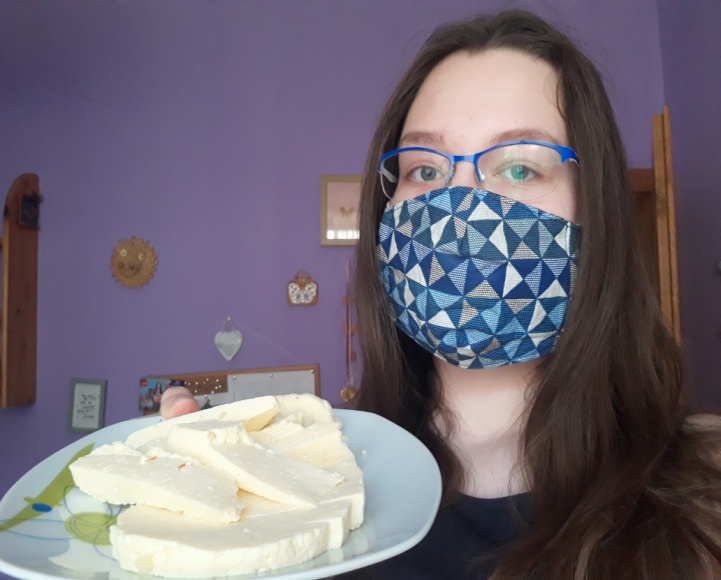 Velikonoční omeleta k snídani, kterou jsem si udělalsámIngredience : 3 vejce, 1 plátek šunky a 2 plátky sýraPostup : 1. Připravíme si pánvičku a na ni nalijeme olej2. dáme na pánvičku 1 plátek šunky3. připravíme si 3 vejce a rozkvrdláme vidličkou4. až budou vejce rozkvrdlána nalijeme to na pánvičku5. dám na pánvičku 2 plátky sýra6. počkám až se omeleta udělá7. až bude hotová vyndám ji na talíř8. potom si namažu chlebík máslem9. dám si ji na stůl a pustím se do jídla